Publicado en  el 26/10/2015 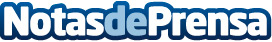 Cápsula Formativa: 'Claves para emprender I: le perfil emprendedor' Datos de contacto:Nota de prensa publicada en: https://www.notasdeprensa.es/capsula-formativa-claves-para-emprender-i-le_1 Categorias: Derecho Emprendedores Recursos humanos http://www.notasdeprensa.es